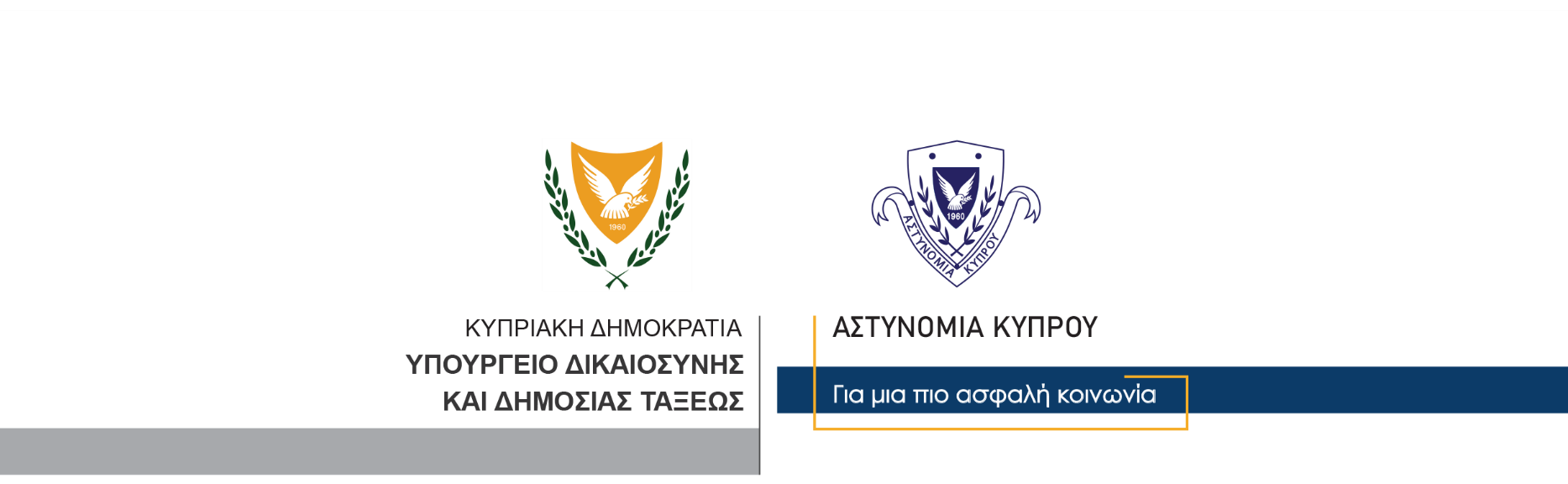 2 Μαΐου, 2023  Δελτίο Τύπου 1Επανασυνελήφθη για φόνο εκ προμελέτης ο 24χρονος σχετικά με την υπόθεση εξαφάνισης προσώπου 	Άντρας ηλικίας 24 ετών, ο οποίος τελούσε υπό οκταήμερη κράτηση σχετικά με διερευνώμενη υπόθεση συνωμοσίας προς διάπραξη κακουργήματος, απαγωγής προσώπου με σκοπό να φονευθεί, παράνομης κατοχής και μεταφοράς εκρηκτικών υλών και παράνομης μεταφοράς πυροβόλου όπλου, επανασυνελήφθη σήμερα το πρωί βάσει δικαστικού εντάλματος και για το αδίκημα του φόνου εκ προμελέτης. 	Στη συνέχεια, οδηγήθηκε ενώπιον του Επαρχιακού Δικαστηρίου Λεμεσού το οποίο εξέδωσε διάταγμα οκταήμερης κράτησης του. 	Το ΤΑΕ Λεμεσού συνεχίζει τις εξετάσεις. 			    Κλάδος ΕπικοινωνίαςΥποδιεύθυνση Επικοινωνίας Δημοσίων Σχέσεων & Κοινωνικής Ευθύνης